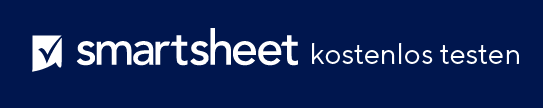 BERICHTSFORMULAR FÜR BEINAHE-UNFALLANWEISUNGEN  Verwenden Sie dieses Formular, um Gefahren oder Bedingungen zu melden, die das Potenzial haben, einen Unfall, Verletzungen oder Krankheiten am Arbeitsplatz zu verursachen. Nach dem Ausfüllen senden Sie dieses Formular an:DETAILS ZUM VORFALLABTEILUNGABTEILUNGABTEILUNGABTEILUNGABTEILUNGABTEILUNGABTEILUNGABTEILUNGABTEILUNGVORFALLSDATUMVORFALLSDATUMVORFALLSDATUMVORFALLSDATUMZEITZEITORTORTORTORTORTORTORTORTORTRAUM / SPEZIFISCHER BEREICHRAUM / SPEZIFISCHER BEREICHRAUM / SPEZIFISCHER BEREICHRAUM / SPEZIFISCHER BEREICHRAUM / SPEZIFISCHER BEREICHRAUM / SPEZIFISCHER BEREICHBEDINGUNGEN Zutreffendes markierenBEDINGUNGEN Zutreffendes markierenBEDINGUNGEN Zutreffendes markierenBEDINGUNGEN Zutreffendes markierenBEDINGUNGEN Zutreffendes markierenBEDINGUNGEN Zutreffendes markierenBEDINGUNGEN Zutreffendes markierenBEDINGUNGEN Zutreffendes markierenBEDINGUNGEN Zutreffendes markierenBEDINGUNGEN Zutreffendes markierenBEDINGUNGEN Zutreffendes markierenBEDINGUNGEN Zutreffendes markierenBEDINGUNGEN Zutreffendes markierenBEDINGUNGEN Zutreffendes markierenBEDINGUNGEN Zutreffendes markierenBEINAHE-UNFALLSICHERHEITSBEDENKENSICHERHEITSBEDENKENSICHERHEITSBEDENKENSICHERHEITSVORSCHLAGSICHERHEITSVORSCHLAGSICHERHEITSVORSCHLAGSICHERHEITSVORSCHLAGSONSTIGES (unten beschreiben):SONSTIGES (unten beschreiben):BESCHREIBUNG DER BEDINGUNG "SONSTIGES"  BESCHREIBUNG DER BEDINGUNG "SONSTIGES"  BESCHREIBUNG DER BEDINGUNG "SONSTIGES"  BESCHREIBUNG DER BEDINGUNG "SONSTIGES"  BESCHREIBUNG DER BEDINGUNG "SONSTIGES"  BESCHREIBUNG DER BEDINGUNG "SONSTIGES"  BESCHREIBUNG DER BEDINGUNG "SONSTIGES"  BESCHREIBUNG DER BEDINGUNG "SONSTIGES"  BESCHREIBUNG DER BEDINGUNG "SONSTIGES"  BESCHREIBUNG DER BEDINGUNG "SONSTIGES"  BESCHREIBUNG DER BEDINGUNG "SONSTIGES"  BESCHREIBUNG DER BEDINGUNG "SONSTIGES"  BESCHREIBUNG DER BEDINGUNG "SONSTIGES"  BESCHREIBUNG DER BEDINGUNG "SONSTIGES"  BESCHREIBUNG DER BEDINGUNG "SONSTIGES"  ART DER BEDENKEN Zutreffendes markierenART DER BEDENKEN Zutreffendes markierenART DER BEDENKEN Zutreffendes markierenART DER BEDENKEN Zutreffendes markierenART DER BEDENKEN Zutreffendes markierenART DER BEDENKEN Zutreffendes markierenART DER BEDENKEN Zutreffendes markierenART DER BEDENKEN Zutreffendes markierenART DER BEDENKEN Zutreffendes markierenART DER BEDENKEN Zutreffendes markierenART DER BEDENKEN Zutreffendes markierenART DER BEDENKEN Zutreffendes markierenART DER BEDENKEN Zutreffendes markierenART DER BEDENKEN Zutreffendes markierenART DER BEDENKEN Zutreffendes markierenUNSICHERER AKTUNSICHERER AKTUNSICHERE BEDINGUNG IN UMGEBUNGUNSICHERE BEDINGUNG IN UMGEBUNGUNSICHERE BEDINGUNG IN UMGEBUNGUNSICHERE BEDINGUNG IN UMGEBUNGUNSICHERER ZUSTAND DER AUSRÜSTUNGUNSICHERER ZUSTAND DER AUSRÜSTUNGUNSICHERER ZUSTAND DER AUSRÜSTUNGUNSICHERER ZUSTAND DER AUSRÜSTUNGUNSICHERER ZUSTAND DER AUSRÜSTUNGUNSICHERER ZUSTAND DER AUSRÜSTUNGUNSICHERE NUTZUNG DER AUSRÜSTUNGUNSICHERE NUTZUNG DER AUSRÜSTUNGSONSTIGES (unten beschreiben):SONSTIGES (unten beschreiben):SONSTIGES (unten beschreiben):SONSTIGES (unten beschreiben):SONSTIGES (unten beschreiben):SONSTIGES (unten beschreiben):SONSTIGES (unten beschreiben):SONSTIGES (unten beschreiben):SONSTIGES (unten beschreiben):SONSTIGES (unten beschreiben):SONSTIGES (unten beschreiben):BESCHREIBUNG DER BEDENKEN "SONSTIGES"  BESCHREIBUNG DER BEDENKEN "SONSTIGES"  BESCHREIBUNG DER BEDENKEN "SONSTIGES"  BESCHREIBUNG DER BEDENKEN "SONSTIGES"  BESCHREIBUNG DER BEDENKEN "SONSTIGES"  BESCHREIBUNG DER BEDENKEN "SONSTIGES"  BESCHREIBUNG DER BEDENKEN "SONSTIGES"  BESCHREIBUNG DER BEDENKEN "SONSTIGES"  BESCHREIBUNG DER BEDENKEN "SONSTIGES"  BESCHREIBUNG DER BEDENKEN "SONSTIGES"  BESCHREIBUNG DER BEDENKEN "SONSTIGES"  BESCHREIBUNG DER BEDENKEN "SONSTIGES"  BESCHREIBUNG DER BEDENKEN "SONSTIGES"  BESCHREIBUNG DER BEDENKEN "SONSTIGES"  BESCHREIBUNG DER BEDENKEN "SONSTIGES"  BESCHREIBUNG DES VORFALLSBeschreiben Sie so detailliert wie möglich den potenziellen Vorfall / die Gefahr / die Bedenken und das mögliche Ergebnis. BESCHREIBUNG DES VORFALLSBeschreiben Sie so detailliert wie möglich den potenziellen Vorfall / die Gefahr / die Bedenken und das mögliche Ergebnis. BESCHREIBUNG DES VORFALLSBeschreiben Sie so detailliert wie möglich den potenziellen Vorfall / die Gefahr / die Bedenken und das mögliche Ergebnis. BESCHREIBUNG DES VORFALLSBeschreiben Sie so detailliert wie möglich den potenziellen Vorfall / die Gefahr / die Bedenken und das mögliche Ergebnis. BESCHREIBUNG DES VORFALLSBeschreiben Sie so detailliert wie möglich den potenziellen Vorfall / die Gefahr / die Bedenken und das mögliche Ergebnis. BESCHREIBUNG DES VORFALLSBeschreiben Sie so detailliert wie möglich den potenziellen Vorfall / die Gefahr / die Bedenken und das mögliche Ergebnis. BESCHREIBUNG DES VORFALLSBeschreiben Sie so detailliert wie möglich den potenziellen Vorfall / die Gefahr / die Bedenken und das mögliche Ergebnis. BESCHREIBUNG DES VORFALLSBeschreiben Sie so detailliert wie möglich den potenziellen Vorfall / die Gefahr / die Bedenken und das mögliche Ergebnis. BESCHREIBUNG DES VORFALLSBeschreiben Sie so detailliert wie möglich den potenziellen Vorfall / die Gefahr / die Bedenken und das mögliche Ergebnis. BESCHREIBUNG DES VORFALLSBeschreiben Sie so detailliert wie möglich den potenziellen Vorfall / die Gefahr / die Bedenken und das mögliche Ergebnis. BESCHREIBUNG DES VORFALLSBeschreiben Sie so detailliert wie möglich den potenziellen Vorfall / die Gefahr / die Bedenken und das mögliche Ergebnis. BESCHREIBUNG DES VORFALLSBeschreiben Sie so detailliert wie möglich den potenziellen Vorfall / die Gefahr / die Bedenken und das mögliche Ergebnis. BESCHREIBUNG DES VORFALLSBeschreiben Sie so detailliert wie möglich den potenziellen Vorfall / die Gefahr / die Bedenken und das mögliche Ergebnis. BESCHREIBUNG DES VORFALLSBeschreiben Sie so detailliert wie möglich den potenziellen Vorfall / die Gefahr / die Bedenken und das mögliche Ergebnis. BESCHREIBUNG DES VORFALLSBeschreiben Sie so detailliert wie möglich den potenziellen Vorfall / die Gefahr / die Bedenken und das mögliche Ergebnis. SICHERHEITSVORSCHLÄGEBeschreiben Sie Abhilfemaßnahmen, die ergriffen wurden, um unmittelbare Gefahren im Zusammenhang mit dem Vorfall zu beheben. SICHERHEITSVORSCHLÄGEBeschreiben Sie Abhilfemaßnahmen, die ergriffen wurden, um unmittelbare Gefahren im Zusammenhang mit dem Vorfall zu beheben. SICHERHEITSVORSCHLÄGEBeschreiben Sie Abhilfemaßnahmen, die ergriffen wurden, um unmittelbare Gefahren im Zusammenhang mit dem Vorfall zu beheben. SICHERHEITSVORSCHLÄGEBeschreiben Sie Abhilfemaßnahmen, die ergriffen wurden, um unmittelbare Gefahren im Zusammenhang mit dem Vorfall zu beheben. SICHERHEITSVORSCHLÄGEBeschreiben Sie Abhilfemaßnahmen, die ergriffen wurden, um unmittelbare Gefahren im Zusammenhang mit dem Vorfall zu beheben. SICHERHEITSVORSCHLÄGEBeschreiben Sie Abhilfemaßnahmen, die ergriffen wurden, um unmittelbare Gefahren im Zusammenhang mit dem Vorfall zu beheben. SICHERHEITSVORSCHLÄGEBeschreiben Sie Abhilfemaßnahmen, die ergriffen wurden, um unmittelbare Gefahren im Zusammenhang mit dem Vorfall zu beheben. SICHERHEITSVORSCHLÄGEBeschreiben Sie Abhilfemaßnahmen, die ergriffen wurden, um unmittelbare Gefahren im Zusammenhang mit dem Vorfall zu beheben. SICHERHEITSVORSCHLÄGEBeschreiben Sie Abhilfemaßnahmen, die ergriffen wurden, um unmittelbare Gefahren im Zusammenhang mit dem Vorfall zu beheben. SICHERHEITSVORSCHLÄGEBeschreiben Sie Abhilfemaßnahmen, die ergriffen wurden, um unmittelbare Gefahren im Zusammenhang mit dem Vorfall zu beheben. SICHERHEITSVORSCHLÄGEBeschreiben Sie Abhilfemaßnahmen, die ergriffen wurden, um unmittelbare Gefahren im Zusammenhang mit dem Vorfall zu beheben. SICHERHEITSVORSCHLÄGEBeschreiben Sie Abhilfemaßnahmen, die ergriffen wurden, um unmittelbare Gefahren im Zusammenhang mit dem Vorfall zu beheben. SICHERHEITSVORSCHLÄGEBeschreiben Sie Abhilfemaßnahmen, die ergriffen wurden, um unmittelbare Gefahren im Zusammenhang mit dem Vorfall zu beheben. SICHERHEITSVORSCHLÄGEBeschreiben Sie Abhilfemaßnahmen, die ergriffen wurden, um unmittelbare Gefahren im Zusammenhang mit dem Vorfall zu beheben. SICHERHEITSVORSCHLÄGEBeschreiben Sie Abhilfemaßnahmen, die ergriffen wurden, um unmittelbare Gefahren im Zusammenhang mit dem Vorfall zu beheben. NAME optionalNAME optionalNAME optionalNAME optionalNAME optionalMITARBEITER-ID optionalMITARBEITER-ID optionalMITARBEITER-ID optionalMITARBEITER-ID optionalMITARBEITER-ID optionalGEMELDET AMGEMELDET AMGEMELDET AMGEMELDET AMTELEFON optionalTELEFON optionalTELEFON optionalTELEFON optionalTELEFON optionalE-MAIL-ADRESSE optionalE-MAIL-ADRESSE optionalE-MAIL-ADRESSE optionalE-MAIL-ADRESSE optionalE-MAIL-ADRESSE optionalE-MAIL-ADRESSE optionalE-MAIL-ADRESSE optionalE-MAIL-ADRESSE optionalE-MAIL-ADRESSE optionalHAFTUNGSAUSSCHLUSSAlle von Smartsheet auf der Website aufgeführten Artikel, Vorlagen oder Informationen dienen lediglich als Referenz. Wir versuchen, die Informationen stets zu aktualisieren und zu korrigieren. Wir geben jedoch, weder ausdrücklich noch stillschweigend, keine Zusicherungen oder Garantien jeglicher Art über die Vollständigkeit, Genauigkeit, Zuverlässigkeit, Eignung oder Verfügbarkeit in Bezug auf die Website oder die auf der Website enthaltenen Informationen, Artikel, Vorlagen oder zugehörigen Grafiken. Jegliches Vertrauen, das Sie in solche Informationen setzen, ist aus eigener Verantwortung.